от 10.06.2016 № 843-п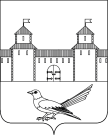 Об уточнении почтового адреса жилого помещения (комнаты)	Руководствуясь постановлением  Правительства Российской Федерации от 19.11.2014 №1221 «Об утверждении Правил присвоения, изменения и аннулирования адресов», статьями 32, 35, 40 Устава муниципального образования Сорочинский городской округ Оренбургской области, кадастровым паспортом помещения от 05.05.2016 №56/16-253514, администрация Сорочинского городского округа Оренбургской области постановляет: Считать почтовый адрес жилого помещения (комнаты) с кадастровым номером 56:45:0102027:1933, следующим: Российская Федерация, Оренбургская область, г. Сорочинск, ул. Ворошилова, д. 20, кв.25, комната 3.Контроль за исполнением настоящего постановления возложить на главного архитектора муниципального образования Сорочинский городской округ Оренбургской области – Крестьянова А.Ф.Настоящее постановление вступает в силу со дня подписания и подлежит размещению на Портале муниципального образования Сорочинский городской округ Оренбургской области.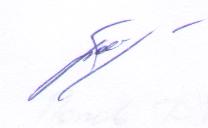 Глава муниципального образованияСорочинский городской округ                                                   Т.П. Мелентьева	   Разослано: в дело, Управлению архитектуры, ОУФМС, Вагановой Е.В., ОУИ, прокуратуреАдминистрация Сорочинского городского округа Оренбургской области	П О С Т А Н О В Л Е Н И Е 